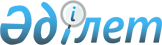 "2016 - 2018 жылдарға арналған аудандық бюджет туралы" Мойынқұм аудандық мәслихатының 2015 жылғы 25 желтоқсандағы № 41-4 шешіміне өзгерістер енгізу туралыЖамбыл облысы Мойынқұм аудандық мәслихатының 2016 жылғы 16 мамырдағы № 2-6 шешімі. Жамбыл облысы Әділет департаментінде 2016 жылғы 18 мамырда № 3070 болып тіркелді      РҚАО-ның ескертпесі.

      Құжаттың мәтінінде түпнұсқаның пунктуациясы мен орфографиясы сақталған.

      Қазақстан Республикасының 2008 жылғы 4 желтоқсандағы Бюджет кодексінің 109 бабына, "Қазақстан Республикасындағы жергілікті мемлекеттік басқару және өзін-өзі басқару туралы" Қазақстан Республикасының 2001 жылғы 23 қаңтардағы Заңының 6-бабына және "2016-2018 жылдарға арналған облыстық бюджет туралы" Жамбыл облыстық мәслихатының 2015 жылғы 14 желтоқсандағы № 43-3 шешіміне өзгерістер мен толықтырулар енгізу туралы" Жамбыл облыстық мәслихаттың 2016 жылғы 29 сәуірдегі № 2-2 шешіміне (нормативтік құқықтық актілерді мемлекеттік тіркеу Тізілімінде № 3057 болып тіркелген) сәйкес аудандық мәслихат ШЕШІМ ҚАБЫЛДАДЫ:

      1. "2016-2018 жылдарға арналған аудандық бюджет туралы" Мойынқұм аудандық мәслихатының 2015 жылғы 25 желтоқсандағы № 41-4 шешіміне (нормативтік құқықтық актілерді мемлекеттік тіркеу Тізілімінде № 2873 болып тіркелген, 2016 жылдың 6 қаңтарда аудандық № 3-6 "Мойынқұм таңы" газетінде жарияланған) келесі өзгерістер енгізілсін:

      1 тармақта:

      1) тармақшада:

      "4 955 107" деген сандары "5 028 051" деген сандарымен ауыстырылсын; 

      "3 855 107" деген сандары "3 858 051" деген сандарымен ауыстырылсын;

      2) тармақшада:

      "5 055 483" деген сандары "5 128 427" деген сандарымен ауыстырылсын;

      Аталған шешімнің № 1, № 5 қосымшалары осы шешімнің № 1, № 2 қосымшаларына сәйкес жаңа редакцияда мазмұндалсын. 

      2. Осы шешім әділет органдарында мемлекеттік тіркеуден өткен күннен бастап күшіне енеді және 2016 жылдың 1 қаңтарынан бастап қолданылады.

 Мойынқұм ауданының 2016 жылға арналған бюджеті 2016 жылға арналған кенттік, ауылдық (селолық) округтарының бюджеттік бағдарламалардың тізбесі            Мың теңге


					© 2012. Қазақстан Республикасы Әділет министрлігінің «Қазақстан Республикасының Заңнама және құқықтық ақпарат институты» ШЖҚ РМК
				
      Аудандық мәслихат сессиясының 

Аудандық мәслихат

      төрағасы

хатшысы

      М. Мұқашев 

Ш. Исабеков
Мойынқұм аудандық мәслихатының
2016 жылғы 16 мамырдағы
№ 2-6 шешіміне № 1 қосымшаМойынқұм аудандық мәслихатының
2015 жылғы 25 желтоқсандағы
№41-4 шешіміне № 1-қосымшаСанаты

Санаты

Санаты

Санаты

Санаты

Сомасы, мың теңге

Сыныбы 

Сыныбы 

Сыныбы 

Сыныбы 

Сомасы, мың теңге

Ішкі сыныбы

Ішкі сыныбы

Ішкі сыныбы

Сомасы, мың теңге

Атауы 

Сомасы, мың теңге

1

2

3

4

4

5

1. КІРІСТЕР

1. КІРІСТЕР

5028051

1

Салықтық түсімдер

Салықтық түсімдер

1163301

01

Табыс салығы

Табыс салығы

138416

2

Жеке табыс салығы

Жеке табыс салығы

138416

03

Әлеуметтiк салық

Әлеуметтiк салық

107655

1

Әлеуметтік салық

Әлеуметтік салық

107655

04

Меншiкке салынатын салықтар

Меншiкке салынатын салықтар

896919

1

Мүлiкке салынатын салықтар

Мүлiкке салынатын салықтар

852823

3

Жер салығы

Жер салығы

4100

4

Көлiк құралдарына салынатын салық

Көлiк құралдарына салынатын салық

39106

5

Бірыңғай жер салығы

Бірыңғай жер салығы

890

05

Тауарларға, жұмыстарға және қызметтерге салынатын iшкi салықтар

Тауарларға, жұмыстарға және қызметтерге салынатын iшкi салықтар

17921

2

Акциздер

Акциздер

5250

3

Табиғи және басқа да ресурстарды пайдаланғаны үшiн түсетiн түсiмдер

Табиғи және басқа да ресурстарды пайдаланғаны үшiн түсетiн түсiмдер

4800

4

Кәсiпкерлiк және кәсiби қызметтi жүргiзгенi үшiн алынатын алымдар

Кәсiпкерлiк және кәсiби қызметтi жүргiзгенi үшiн алынатын алымдар

6631

5

Ойын бизнесіне салық

Ойын бизнесіне салық

1240

08

Заңдық маңызы бар әрекеттерді жасағаны және (немесе) оған уәкілеттігі бар мемлекеттік органдар немесе лауазымды адамдар құжаттар бергені үшін алынатын міндетті төлемдер

Заңдық маңызы бар әрекеттерді жасағаны және (немесе) оған уәкілеттігі бар мемлекеттік органдар немесе лауазымды адамдар құжаттар бергені үшін алынатын міндетті төлемдер

2390

1

Мемлекеттік баж

Мемлекеттік баж

2390

2

Салықтық емес түсiмдер

Салықтық емес түсiмдер

1855

01

Мемлекеттік меншіктен түсетін кірістер

Мемлекеттік меншіктен түсетін кірістер

755

5

Мемлекеттік меншігіндегі мүлікті жалға беруден түсетін кірістер

Мемлекеттік меншігіндегі мүлікті жалға беруден түсетін кірістер

755

06

Басқа да салықтық емес түсiмдер

Басқа да салықтық емес түсiмдер

1100

1

Басқа да салықтық емес түсiмдер

Басқа да салықтық емес түсiмдер

1100

3

Негізгі капиталды сатудан түсетін түсімдер

Негізгі капиталды сатудан түсетін түсімдер

4844

03

Жердi және материалдық емес активтердi сату

Жердi және материалдық емес активтердi сату

4844

1

Жерді сату

Жерді сату

4640

2

Материалдық емес активтерді сату

Материалдық емес активтерді сату

204

4

Трансферттердің түсімдері

Трансферттердің түсімдері

3858051

02

Мемлекеттiк басқарудың жоғары тұрған органдарынан түсетiн трансферттер

Мемлекеттiк басқарудың жоғары тұрған органдарынан түсетiн трансферттер

3858051

2

Облыстық бюджеттен түсетiн трансферттер

Облыстық бюджеттен түсетiн трансферттер

3858051

Функционалдық топ 

Функционалдық топ 

Функционалдық топ 

Функционалдық топ 

Сомасы, мың теңге

Әкiмшiсi

Әкiмшiсi

Әкiмшiсi

Сомасы, мың теңге

Бағдарлама

Бағдарлама

Сомасы, мың теңге

Атауы

Сомасы, мың теңге

1

2

4

5

2. ШЫҒЫНДАР

5128427

01

Жалпы сипаттағы мемлекеттiк қызметтер 

508638

112

Аудан (облыстық маңызы бар қала) мәслихатының аппараты

20463

001

Аудан (облыстық маңызы бар қала) мәслихатының қызметін қамтамасыз ету жөніндегі қызметтер

20463

122

Аудан (облыстық маңызы бар қала) әкімінің аппараты

131027

001

Аудан (облыстық маңызы бар қала) әкімінің қызметін қамтамасыз ету жөніндегі қызметтер

124539

003

Мемлекеттік органның күрделі шығыстары

6488

123

Қаладағы аудан, аудандық маңызы бар қала, кент, ауыл, ауылдық округ әкімінің аппараты

285078

001

Қаладағы аудан, аудандық маңызы бар қаланың, кент, ауыл, ауылдық округ әкімінің қызметін қамтамасыз ету жөніндегі қызметтер

285078

452

Ауданның (облыстық маңызы бар қала) қаржы бөлімі

20215

001

Ауданның (облыстық маңызы бар қаланың) бюджетін орындау және коммуналдық меншігін басқару саласындағы мемлекеттік саясатты іске асыру жөніндегі қызметтер

19093

003

Салық салу мақсатында мүлікті бағалауды жүргізу

792

010

Жекешелендіру, коммуналдық меншікті басқару, жекешелендіруден кейінгі қызмет және осыған байланысты дауларды реттеу

330

453

Ауданның (облыстық маңызы бар қаланың) экономика және бюджеттік жоспарлау бөлімі

18134

001

Экономикалық саясатты, мемлекеттік жоспарлау жүйесін қалыптастыру және дамыту саласындағы мемлекеттік саясатты іске асыру жөніндегі қызметтер

18134

458

Ауданның (облыстық маңызы бар қаланың) тұрғын үй-коммуналдық шаруашылығы, жолаушылар көлігі және автомобиль жолдары бөлімі

24540

001

Жергілікті деңгейде тұрғын үй-коммуналдық шаруашылығы, жолаушылар көлігі және автомобиль жолдары саласындағы мемлекеттік саясатты іске асыру жөніндегі қызметтер

24540

494

Ауданның (облыстық маңызы бар қаланың) кәсіпкерлік және өнеркәсіп бөлімі

9181

001

Жергілікті деңгейде кәсіпкерлікті және өнеркәсіпті дамыту саласындағы мемлекеттік саясатты іске асыру жөніндегі қызметтер

9181

02

Қорғаныс

31451

122

Аудан (облыстық маңызы бар қала) әкімінің аппараты

7059

005

Жалпыға бірдей әскери міндетті атқару шеңберіндегі іс-шаралар

7059

122

Аудан (облыстық маңызы бар қала) әкімінің аппараты

24392

006

Аудан (облыстық маңызы бар қала) ауқымындағы төтенше жағдайлардың алдын алу және оларды жою

24392

03

Қоғамдық тәртіп, қауіпсіздік, құқықтық, сот, қылмыстық-атқару қызметі

5000

458

Ауданның (облыстық маңызы бар қаланың) тұрғын үй-коммуналдық шаруашылығы, жолаушылар көлігі және автомобиль жолдары бөлімі

5000

021

Елді мекендерде жол қозғалысы қауіпсіздігін қамтамасыз ету

5000

04

Бiлiм беру

3292906

464

Ауданның (облыстық маңызы бар қаланың) білім бөлімі

504997

009

Мектепке дейінгі тәрбие мен оқыту ұйымдарының қызметін қамтамасыз ету

242532

040

Мектепке дейінгі білім беру ұйымдарында мемлекеттік білім беру тапсырысын іске асыруға

262465

123

Қаладағы аудан, аудандық маңызы бар қала, кент, ауыл, ауылдық округ әкімінің аппараты

100

005

Ауылдық жерлерде балаларды мектепке дейін тегін алып баруды және кері алып келуді ұйымдастыру

100

464

Ауданның (облыстық маңызы бар қаланың) білім бөлімі

2497766

003

Жалпы білім беру

2265482

006

Балаларға қосымша білім беру

232284

465

Ауданның (облыстық маңызы бар қаланың) дене шынықтыру және спорт бөлімі

48048

017

Балалар мен жасөспірімдерге спорт бойынша қосымша білім беру

48048

464

Ауданның (облыстық маңызы бар қаланың) білім бөлімі

100805

001

Жергілікті деңгейде білім беру саласындағы мемлекеттік саясатты іске асыру жөніндегі қызметтер

17805

005

Ауданның (областық маңызы бар қаланың) мемлекеттік білім беру мекеме-лер үшін оқулықтар мен оқу-әдiстемелiк кешендерді сатып алу және жеткізу

40236

007

Аудандық (қалалалық) ауқымдағы мектеп олимпиадаларын және мектептен тыс іс-шараларды өткiзу

6152

015

Жетім баланы (жетім балаларды) және ата-аналарының қамқорынсыз қалған баланы (балаларды) күтіп-ұстауға қамқоршыларға (қорғаншыларға) ай сайынға ақшалай қаражат төлемі

12254

022

Жетім баланы (жетім балаларды) және ата-аналарының қамқорынсыз қалған баланы асырап алғаны үшінҚазақстан азаматтарына бір жолғы ақша қаражатын төлеуге арналған төлемдер

479

029

Балалар мен жасөспірімдердің психикалық денсаулығын зерттеу және халыққа психологиялық-медициналық-педагогикалық консультациялық көмек көрсету

14393

067

Ведомстволық бағыныстағы мемлекеттік мекемелерінің және ұйымдарының күрделі шығыстары

9486

466

Ауданның (облыстық маңызы бар қаланың) сәулет, қала құрылысы және құрылыс бөлімі

141190

021

Бастауыш, негізгі орта және жалпы орта білім беру объектілерін салу және реконструкциялау

49190

037

Білім беру объектілерін салу және реконструкциялау

92000

06

Әлеуметтiк көмек және әлеуметтiк қамсыздандыру

191761

451

Ауданның (облыстық маңызы бар қаланың) жұмыспен қамту және әлеуметтік бағдарламалар бөлімі

149789

 002

Жұмыспен қамту бағдарламасы

72924

004

Ауылдық жерлерде тұратын денсаулық сақтау, білім беру, әлеуметтік қамтамасыз ету, мәдениет, спорт және ветеринар мамандарына отын сатып алуға Қазақстан Республикасының заңнамасына сәйкес әлеуметтік көмек көрсету

6400

005

Мемлекеттік атаулы әлеуметтік көмек

1000

006

Тұрғын үйге көмек көрсету

50

007

Жергілікті өкілетті органдардың шешімі бойынша мұқтаж азаматтардың жекелеген топтарына әлеуметтік көмек

7407

010

Үйден тәрбиеленіп оқытылатын мүгедек балаларды материалдық қамтамасыз ету

1070

014

Мұқтаж азаматтарға үйде әлеуметтік көмек көрсету

8428

016

18 жасқа дейінгі балаларға мемлекеттік жәрдемақылар

33380

017

Мүгедектерді оңалту жеке бағдарламасына сәйкес, мұқтаж мүгедектерді міндетті гигиеналық құралдармен және ымдау тілі мамандарының қызмет көрсетуін, жеке көмекшілермен қамтамасыз ету

19130

451

Ауданның (облыстық маңызы бар қаланың) жұмыспен қамту және әлеуметтік бағдарламалар бөлімі

40812

001

Жергілікті деңгейде халық үшін әлеуметтік бағдарламаларды жұмыспен қамтуды қамтамасыз етуді іске асыру саласындағы мемлекеттік саясатты іске асыру жөніндегі қызметтер

30122

011

Жәрдемақыларды және басқа да әлеуметтік төлемдерді есептеу, төлеу мен жеткізу бойынша қызметтерге ақы төлеу

400

025

Өрлеу жобасы бойынша келісілген қаржылай көмекті енгізу

10290

458

Ауданның (облыстық маңызы бар қаланың) тұрғын үй-коммуналдық шаруашылығы, жолаушылар көлігі және автомобиль жолдары бөлімі

1160

050

Қазақстан Республикасында мүгедектердің құқықтарын қамтамасыз ету және өмір сүру сапасын жақсарту жөніндегі 2012-2018 жылдарға арналған іс-шаралар жоспарын іске асыру

1160

07

Тұрғын үй-коммуналдық шаруашылық

315597

464

Ауданның (облыстық маңызы бар қаланың) білім бөлімі

22955

026

Жұмыспен қамту-2020 жол картасы бойынша қалаларды және ауылдық елді мекендерді дамыту шеңберінде объектілерді жөндеу

22955

458

Ауданның (облыстық маңызы бар қаланың) тұрғын үй-коммуналдық шаруашылығы, жолаушылар көлігі және автомобиль жолдары бөлімі

155020

012

Сумен жабдықтау және су бұру жүйесінің жұмыс істеуі 

155020

466

Ауданның (облыстық маңызы бар қаланың) сәулет, қала құрылысы және құрылыс бөлімі

11500

058

Елді мекендердегі сумен жабдықтау және су бұру жүйелерін дамыту

11500

123

Қаладағы аудан, аудандық маңызы бар қала, кент, ауыл, ауылдық округ әкімінің аппараты

32874

008

Елді мекендердегі көшелерді жарықтандыру

600

009

Елді мекендердің санитариясын қамтамасыз ету

1234

011

Елді мекендерді абаттандыру мен көгалдандыру

31040

458

Ауданның (облыстық маңызы бар қаланың) тұрғын үй-коммуналдық шаруашылығы, жолаушылар көлігі және автомобиль жолдары бөлімі

93248

015

Елді мекендердегі көшелерді жарықтандыру

18103

018

Елді мекендерді абаттандыру мен көгалдандыру

75145

08

Мәдениет, спорт, туризм және ақпараттық кеңістiк

223598

455

Ауданның (облыстық маңызы бар қаланың) мәдениет және тілдерді дамыту бөлімі

83882

003

Мәдени-демалыс жұмысын қолдау

83882

465

Ауданның (облыстық маңызы бар қаланың) дене шынықтыру және спорт бөлімі

12229

001

Жергілікті деңгейде дене шынықтыру және спорт саласындағы мемлекеттік саясатты іске асыру жөніндегі қызметтер

7929

005

Ұлттық және бұқаралық спорт түрлерін дамыту

1500

006

Аудандық (облыстық маңызы бар қалалық) деңгейде спорттық жарыстар өткізу

800

007

Әртүрлi спорт түрлерi бойынша аудан (облыстық маңызы бар қала) құрама командаларының мүшелерiн дайындау және олардың облыстық спорт жарыстарына қатысуы

2000

455

Ауданның (облыстық маңызы бар қаланың) мәдениет және тілдерді дамыту бөлімі

41311

006

Аудандық (қалалық) кiтапханалардың жұмыс iстеуi

41311

456

Ауданның (облыстық маңызы бар қаланың) ішкі саясат бөлімі

27900

002

Мемлекеттік ақпараттық саясат жүргізу жөніндегі қызметтер

27900

455

Ауданның (облыстық маңызы бар қаланың) мәдениет және тілдерді дамыту бөлімі

20443

001

Жергілікті деңгейде тілдерді және мәдениетті дамыту саласындағы мемлекеттік саясатты іске асыру жөніндегі қызметтер

17943

032

Ведомстволық бағыныстағы мемлекеттік мекемелерінің және ұйымдарының күрделі шығыстары

2500

456

Ауданның (облыстық маңызы бар қаланың) ішкі саясат бөлімі

37833

001

Жергілікті деңгейде ақпарат, мемлекеттілікті нығайту және азаматтардың әлеуметтік сенімділігін қалыптастыру саласында мемлекеттік саясатты іске асыру жөніндегі қызметтер

14145

003

Жастар саясаты саласындағы іс-шараларды iске асыру

23688

10

Ауыл, су, орман, балық шаруашылығы, ерекше қорғалатын табиғи аумақтар, қоршаған ортаны және жануарлар дүниесін қорғау, жер қатынастары

173828

462

Ауданның (облыстық маңызы бар қаланың) ауыл шаруашылығы бөлімі

37462

001

Жергілікті деңгейде ауыл шаруашылығы саласындағы мемлекеттік саясатты іске асыру жөніндегі қызметтер

15600

099

Мамандардың әлеуметтік көмек көрсетуі жөніндегі шараларды іске асыру

21862

473

Ауданның (облыстық маңызы бар қаланың) ветеринария бөлімі

35042

001

Жергілікті деңгейде ветеринария саласындағы мемлекеттік саясатты іске асыру жөніндегі қызметтер

17145

003

Мемлекеттік органның күрделі шығыстары

1500

005

Мал көмінділерінің (биотермиялық шұңқырлардың) жұмыс істеуін қамтамасыз ету

3500

006

Ауру жануарларды санитарлық союды ұйымдастыру

4687

007

Қаңғыбас иттер мен мысықтарды аулауды және жоюды ұйымдастыру

1000

008

Алып қойылатын және жойылатын ауру жануарлардың, жануарлардан алынатын өнімдер мен шикізаттың құнын иелеріне өтеу

1960

009

Жануарлардың энзоотиялық аурулары бойынша ветеринариялық іс-шараларды жүргізу

2700

010

Ауыл шаруалығы жануарларын сәйкестендіру жөніндегі іс-шараларды өткізу

2550

463

Ауданның (облыстық маңызы бар қаланың) жер қатынастары бөлімі

26324

001

Аудан (облыстық маңызы бар қала) аумағында жер қатынастарын реттеу саласындағы мемлекеттік саясатты іске асыру жөніндегі қызметтер

26324

473

Ауданның (облыстық маңызы бар қаланың) ветеринария бөлімі

75000

011

Эпизоотияға қарсы іс-шаралар жүргізу

75000

11

Өнеркәсіп, сәулет, қала құрылысы және құрылыс қызметі

23202

466

Ауданның (облыстық маңызы бар қаланың) сәулет, қала құрылысы және құрылыс бөлімі

23202

001

Құрылыс, облыс қалаларының, аудандарының және елді мекендерінің сәулеттік бейнесін жақсарту саласындағы мемлекеттік саясатты іске асыру және ауданның (облыстық маңызы бар қаланың) аумағын оңтайла және тиімді қала құрылыстық игеруді қамтамасыз ету жөніндегі қызметтер 

13202

013

Аудан аумағында қала құрылысын дамытудың кешенді схемаларын, аудандық (облыстық) маңызы бар қалалардың, кенттердің және өзге де ауылдық елді мекендердің бас жоспарларын әзірлеу

10000

12

Көлiк және коммуникация

252984

458

Ауданның (облыстық маңызы бар қаланың) тұрғын үй-коммуналдық шаруашылығы, жолаушылар көлігі және автомобиль жолдары бөлімі

252984

023

Автомобиль жолдарының жұмыс істеуін қамтамасыз ету

228024

037

Әлеуметтік маңызы бар қалалық (ауылдық), қала маңындағы және ауданішілік қатынастар бойынша жолаушылар тасымалдаларын субсидиялау

24960

13

Басқалар

58376

123

Қаладағы аудан, аудандық маңызы бар қала, кент, ауыл, ауылдық округ әкімінің аппараты

36376

040

 "Өңірлерді дамыту" бағдарламасы шеңберінде өңірлердің экономикалық дамытуға жәрдемдесу бойынша шараларды іске асыру

36376

452

Ауданның (облыстық маңызы бар қаланың) қаржы бөлімі

22000

012

Ауданның (облыстық маңызы бар қаланың) жергілікті атқарушы органының резерві

22000

15

Трансферттер

51086

452

Аудандық (облыстық маңызы бар қаланың) қаржы бөлімі

51086

006

Нысаналы пайдаланылмаған (толық пайдаланылмаған) трансферттерді қайтару

1086

051

Жергілікті өзін-өзі басқару органдарына берілетін трансферттер

50000

3. Таза бюджеттік кредиттеу

44883

Бюджеттік кредиттер

63630

10

Ауыл, су, орман, балық шаруашылығы, ерекше қорғалатын табиғи аумақтар, қоршаған ортаны және жануарлар дүниесін қорғау, жер қатынастары

63630

462

Ауданның (облыстық маңызы бар қаланың) ауыл шаруашылығы бөлімі

63630

008

Мамандарды әлеуметтік қолдау шараларын іске асыруға берілетін бюджеттік кредиттер

63630

5

Бюджеттік кредиттерді өтеу

18747

01

Бюджеттік кредиттерді өтеу

18747

113

Жеке тұлғаларға жергілікті бюджеттен берілетін бюджеттік кредитті өтеу

18747

5. Бюджет тапшылығы 

-145259

6. Бюджет тапшылығын қаржыландыру 

145259

7

Қарыздар түсімі

63630

01

Мемлекеттік ішкі қарыздар

63630

2

Қарыз алу келісім-шарттары

63630

16

Қарыздарды өтеу

18747

452

Ауданның (облыстық маңызы бар қаланың) қаржы бөлімі

18747

008

Жергілікті атқарушы органның жоғары тұрған бюджет алдындағы борышын өтеу

18747

8

Бюджет қаражаттарының пайдаланылатын қалдықтары

100376

01

Бюджет қаражаты қалдықтары

100376

01

Бюджет қаражатының бос қалдықтары

100376

Мойынқұм аудандық мәслихатының
2016 жылғы 16 мамырдағы
№ 2-6 шешіміне 2 қосымшаМойынқұм аудандық мәслихатының
2015 жылғы 25 желтоқсандағы
№ 41-5 шешіміне № 5-қосымша№ р/с

Қаладағы аудан, аудандық маңызы бар қала, кент, ауыл, ауылдық округ әкімінің аппаратының атауы

Бағдарламаның атауы

Бағдарламаның атауы

Бағдарламаның атауы

Бағдарламаның атауы

№ р/с

Қаладағы аудан, аудандық маңызы бар қала, кент, ауыл, ауылдық округ әкімінің аппаратының атауы

001 "Қаладағы аудан, аудандық маңызы бар қаланың, кент, ауыл, ауылдық округ әкімінің қызметін қамтамасыз ету жөніндегі қызметтер"

009 "Елді мекен дердің санитариясы"

011 Елді мекендерді абаттандыру мен көгалдандыру

040 "Өңірлерді дамыту" бағдарламасы шеңберінде өңірлердің экономикалық дамуына жәрдемдесу жөніндегі шараларды іске асыру

1

"Ұланбел ауылдық округі әкімі аппараты" коммуналдық мемлекеттік мекемесі

15165

204

1073

2

"Қарабөгет ауылдық округі әкімі аппараты коммуналдық мемлекеттік мекемесі

18112

975

3

"Қылышбай ауылдық округі әкімі аппараты" коммуналдық мемлекеттік мекемесі

10499

100

717

4

"Мойынқұм ауылдық округі әкімі аппараты" коммуналдық мемлекеттік мекемесі

23087

180

13444

15535

5

"Жамбыл ауылдық округі әкімі аппараты" коммуналдық мемлекеттік мекемесі

12932

926

1025

6

"Қызылтал ауылдық округі әкімі аппара-ты" коммуналдық мемлекеттік мекемесі

13679

170

1076

7

"Бірлік ауылдық округі әкімі аппараты" коммуналдық мемлекеттік мекемесі

18519

4155

5657

8

"Кеңес ауылдық округі әкімі аппараты" коммуналдық мемлекеттік мекемесі

15510

1765

1640

9

"Биназар ауылдық округі әкімі аппараты" коммуналдық мемлекеттік мекемесі

13772

800

1128

10

"Хантау ауылдық округі әкімі аппараты" коммуналдық мемлекеттік мекемесі

16592

170

717

11

"Мирный ауылдық округі әкімі аппараты" коммуналдық мемлекеттік мекемесі

13442

4500

631

12

"Ақсүйек ауылдық округі әкімі аппараты" коммуналдық мемлекеттік мекемесі

13190

4500

820

13

"Шығанақ ауылдық округі әкімі аппараты" коммуналдық мемлекеттік мекемесі

19136

120

950

2460

14

"Мыңарал ауылдық округі әкімі аппараты" коммуналдық мемлекеттік мекемесі

15782

120

1436

15

"Ақбақай ауылдық округі әкімі аппараты" коммуналдық мемлекеттік мекемесі

11674

1025

16

"Қызылотау ауылдық округі әкімі аппараты" коммуналдық мемлекеттік мекемесі

12048

170

461

Барлығы:

243139

1234

31040

36376

